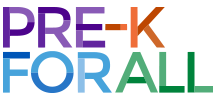 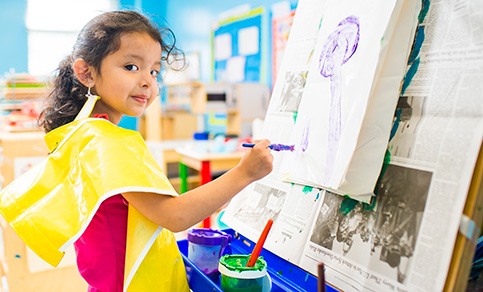 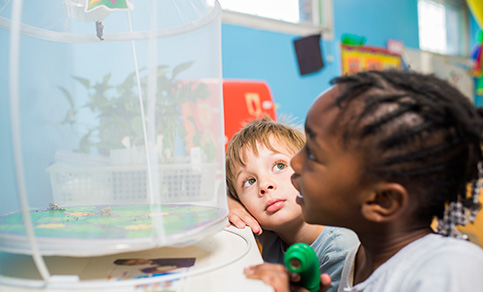 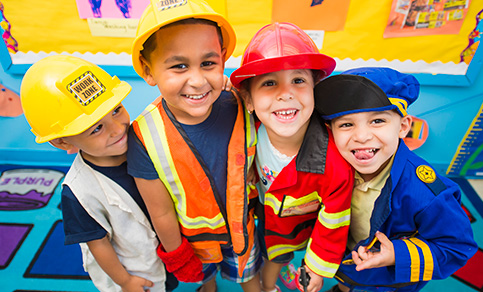 Online via our application site  https://prod.semsnycdoe.com/parentsite/By phone at 718-935-2067 In person at a Family Welcome Center